Easy Damper Recipe2:1 ratio of 2 cups of Self Raising Flour to 1 cup of milkNo need to kneed, just mix together into dough and place on a flat oven tray (not too thick) score the top into wedges so it cooks through and put into a hot oven (200c) for ten minutes or until golden brown.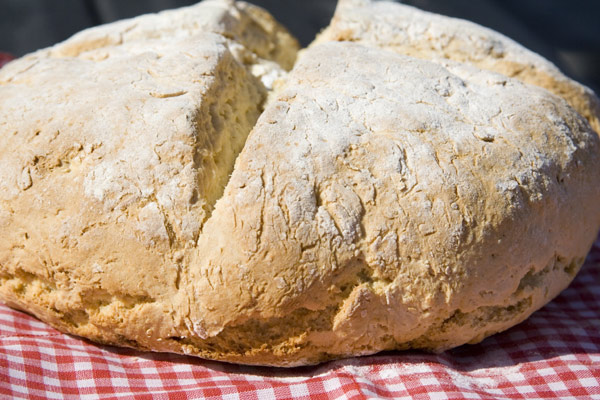 